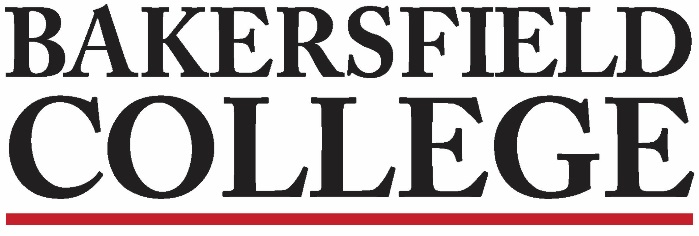 Enrollment Management Committee (EMC) CommitteeMarch 3, 20221:00 pm ZoomAgendaSet note-takerApproval of Minutes: 2/17/225 minutesChairs Report: Krista and JessicaSpring Enrollment DataLate Start CoursesAB 705 Update to CC10 minutesWinter Intercession Update: Krista and Kylie10 minutesGuided Pathways Scale of Adoption Drafthttps://committees.kccd.edu/sites/committees.kccd.edu/files/Bakersfield_CCRC_AACCPathways_SOAA_Fall%202021_v2.pdf
Student Services Updates10 minutes